Safe-Space Checks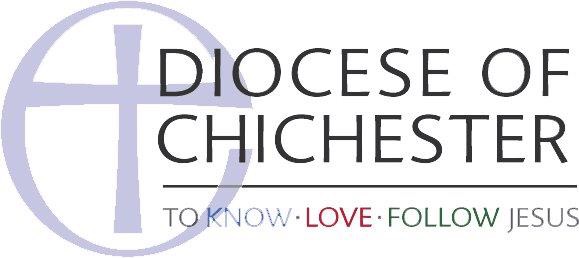 All areas to be checked before each sessionDate:				Time:			Checked by:Area assessedYesNoComments/actions1Entrance to Activity AreaFree of trip hazardsExit routes unobstructedElectrical sockets free from damageClean and tidyExternal doors locked and / or alarmedLights switched onCleaning cupboard locked2Activity RoomExternal doors locked and / or alarmedLayout of equipment allows free movement Electrical wires positioned safelyHeaters guarded appropriatelyClean and tidyToys and play equipment in good orderBins linedPhone switched onFirst Aid kit accessibleRoom temperature suitableFree of trip hazards4Kitchen (if applicable)Clean and tidyInaccessible to unsupervised childrenAppliances and equipment positioned safelyCleaning products/materials stored securelyFood stored appropriatelyFridge temperature within safe rangeAnti-bac soap available for hand-washing5ToiletsClean and tidyAccessible to allCleared of cleaning productsSufficient toilet roll, soap and paper towelsHand washing posters in place6All exits Cleared of obstructionsIn working orderClearly identified7Outside areasEntrance safe/ clear of obstruction (eg ice)Play area litter-free (inc glass, animal faeces)Outdoor equipment in good order and safe to useAny workmen/strangers in the play area?Gates closed / locked